AİLE DANIŞMANLIĞI ve EĞİTİMİ ANA BİLİM DALI BAŞKANLIĞI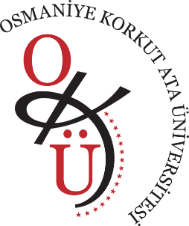 OSMANİYE KORKUT ATA ÜNİVERSİTESİ SOSYAL BİLİMLER ENSTİTÜSÜ 
2022-2023 EĞİTİM-ÖĞRETİM YILI BAHAR DÖNEMİ AİLE DANIŞMANLIĞI ve EĞİTİMİ ANABİLİM DALI
TEZSİZ YÜKSEK LİSANS PROGRAMI ARA SINAV TAKVİMİOSMANİYE KORKUT ATA ÜNİVERSİTESİ SOSYAL BİLİMLER ENSTİTÜSÜ 
2022-2023 EĞİTİM-ÖĞRETİM YILI BAHAR DÖNEMİ AİLE DANIŞMANLIĞI ve EĞİTİMİ ANABİLİM DALI
TEZSİZ YÜKSEK LİSANS PROGRAMI ARA SINAV TAKVİMİOSMANİYE KORKUT ATA ÜNİVERSİTESİ SOSYAL BİLİMLER ENSTİTÜSÜ 
2022-2023 EĞİTİM-ÖĞRETİM YILI BAHAR DÖNEMİ AİLE DANIŞMANLIĞI ve EĞİTİMİ ANABİLİM DALI
TEZSİZ YÜKSEK LİSANS PROGRAMI ARA SINAV TAKVİMİOSMANİYE KORKUT ATA ÜNİVERSİTESİ SOSYAL BİLİMLER ENSTİTÜSÜ 
2022-2023 EĞİTİM-ÖĞRETİM YILI BAHAR DÖNEMİ AİLE DANIŞMANLIĞI ve EĞİTİMİ ANABİLİM DALI
TEZSİZ YÜKSEK LİSANS PROGRAMI ARA SINAV TAKVİMİOSMANİYE KORKUT ATA ÜNİVERSİTESİ SOSYAL BİLİMLER ENSTİTÜSÜ 
2022-2023 EĞİTİM-ÖĞRETİM YILI BAHAR DÖNEMİ AİLE DANIŞMANLIĞI ve EĞİTİMİ ANABİLİM DALI
TEZSİZ YÜKSEK LİSANS PROGRAMI ARA SINAV TAKVİMİOSMANİYE KORKUT ATA ÜNİVERSİTESİ SOSYAL BİLİMLER ENSTİTÜSÜ 
2022-2023 EĞİTİM-ÖĞRETİM YILI BAHAR DÖNEMİ AİLE DANIŞMANLIĞI ve EĞİTİMİ ANABİLİM DALI
TEZSİZ YÜKSEK LİSANS PROGRAMI ARA SINAV TAKVİMİSAATPAZARTESİSALIÇARŞAMBAPERŞEMBECUMASAAT24.04.202325.04.202326.04.202327.04.202328.04.202317:0018:00ADEYL222 Seç. Ailede Krize Müdahale
Ayşe İnel Manav SBF OnlineADEYL212 Zor. Aile Dan. Etik ve Yasal Konular
Hilal Kuşçu Karatepe OnlineADEYL211 Zor. Aile Danışmanlığı Uygulaması
Oğuzhan Çolakkadıoğlu OnlineADEYL224 Seç. Ailede Özel Sorunlar
M. Hamil Nazik OnlineADEYL221 Ailede Değer Eğitimi
Müjdat Avcı Online19:0020:00 ADEYL220 Seç. Ailede Cinsellik ve Cinsel Sorunlar
Zeynep Tekin Babuç OnlineADEYL223 Seç. Bireysel Danışma Kuramları
Oğuzhan Çolakkadıoğlu Online21:0022:00